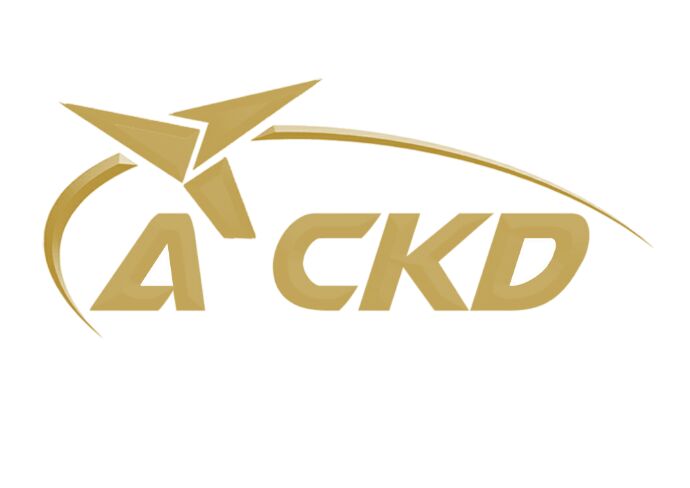 CLASS SCHEDULESundayMondayTuesdayWednesdayThursdayFridaySaturdayKID’S CLASS4:00-4:50KID’S CLASS4:00-4:50OPEN CLASS12-1 pmKID’S CLASS4:50-5:50KID’S CLASS4:50-5:50OPEN CLASS6:30-7:30OPEN CLASS6:30-7:30TUDOR DRIVE KT2 5QHTIFFIN SPORTS CENTRE (BOYS SCHOOL)TIFFIN GIRLS SCHOOL